Novitates PaleoentomologicaeA new fossil drywood termite species from the Late Eocene of France allied to Cryptotermes and Procryptotermes (Isoptera: Kalotermitidae)Michael S. Engel1 & André Nel21 Division of Entomology, Natural History Museum, and Department of Ecology & Evolutionary Biology, 1501 Crestline Drive – Suite 140, University of Kansas, Lawrence, Kansas 66045, USA (msengel@ku.edu).2 Muséum National d’Histoire Naturelle, Institut de Systématique, Evolution, Biodiversité, ISYEB, UMR 7205 CNRS UPMC EPHE, CP50, 45 rue Buffon, F-75005 Paris, France (anel@mnhn.fr).Abstract. A new fossil genus and species of drywood termite (Kalotermitidae) is described and figured from the Late Eocene of southern France.  Huguenotermes septimaniensis Engel & Nel, new genus and species, is closely allied to Cryptotermes Banks and Procryptotermes Holmgren, perhaps representing part of the stem group leading to the Cryptotermes-Procryptotermes clade.  INTRODUCTIONDrywood termites comprise a distinctive clade (Kalotermitidae) among the grade of early-diverging families in the Isoptera (Engel et al., 2009; Ware et al., 2010; Krishna et al., 2013).  Although eusocial, like all termites, kalotermitids lack a true worker caste and instead rely upon retinues of pseudergates to undertake those tasks typically enacted by workers.  As their name suggests, species establish their nests in sound wood, even dry, and do not require contact with soil in order to maintain the colony, relying on adaptive rectal papillae for water conservation in the hind gut (e.g., Collins, 1969).  These traits, as well as the ease by which they can produce secondary reproductives via nymphs or retention of alates, has allowed some to become invasive pests in various places around the world, particularly species of the genus Cryptotermes Banks (e.g., Collins, 1991; Evans et al., 2013), and it is not surprising that many genera and species have broad distributions (Krishna et al., 2013).  As would be expected from their phylogenetic position (Engel et al., 2009), kalotermitids are of considerable antiquity among Isoptera, with taxa well documented into the early Cretaceous (e.g., Engel et al., 2007a) and comparatively modern genera by the Eocene (e.g., Rosen, 1913; Weidner, 1955; Krishna, 1961; Emerson, 1969; Nel & Paicheler, 1993; Nel & Bourguet, 2006; Engel et al., 2007b).Termites are quite well documented from a diversity of deposits throughout France, and from the Miocene well into the Cretaceous (e.g., Nel & Paicheler, 1993; Nel & Bourguet, 2006; Engel et al., 2011; Engel, 2014), and these include a variety of kalotermitids from the Eocene through Miocene.  One French fossil of particular interest was briefly described but not named by Nel & Paicheler (1993) as a kalotermitid of uncertain generic identity (Figs. 1–4).  Here we provide a new and formal description of this species and document its affinities to the modern genera Procryptotermes Holmgren and Cryptotermes.  MATERIAL AND METHODSFor the description we follow the wing terminology of Engel et al. (2007a, 2009) and Krishna et al. (2013), and the general format used elsewhere for fossil kalotermitid and other primitive species (e.g., Engel & Krishna, 2007; Engel & Delclòs, 2010).  Descriptions are provided in the context of improving the elaboration of evolutionary patterns (Grimaldi & Engel, 2007).  The classification adopted is that of Krishna et al. (2013), including retention of the name Isoptera (as an infraorder) as put forward by Lo et al. (2007), Engel et al. (2009), Engel (2011), and Krishna et al. (2013).  Measurements were made with a Nikon SMZ 1500 stereomicroscope, while photographs were prepared with an AxioCam HRc digital camera both dry and with the pieces submerged in ethanol.SYSTEMATIC PALEONTOLOGYFamily Kalotermitidae FroggattHuguenotermes Engel & Nel, new genusType species: Huguenotermes septimaniensis Engel & Nel, new species.Diagnosis: The new genus, like Cryptotermes and Procryptotermes, has the hind wing with Sc absent (presumably fused to C), and M poorly sclerotized and diverging from Rs apical to but near the basal scale then apically arcs anteriorly to terminate into Rs beyond the wing midlength (Fig. 5) (this form of M is a synapomorphy for Procryptotermes + Cryptotermes; there is an unrelated genus, Rugitermes Holmgren, in which M emerges and fuses with Rs but the condition is quite different whereby M is absent in the hind wing and in the forewing M terminates into Rs basal in the wing and just apical to the scale, often prior to the termination tangent of Sc, see Krishna, 1961).  From both genera, Huguenotermes differs in the probably plesiomorphic retention of a greater number of Rs branches, with eight branches (including the apicalmost extension of the stem) rather than the 3–4 in Cryptotermes and 4–5 in Procryptotermes.  In this regard, the new genus has Rs more extensively developed as in genera such as Epicalotermes Silvestri.  As in Procryptotermes, the hind wing R1 terminates into the costal margin in the basal half of the wing, often around one-third wing length, and well prior to the tangent at which M fuses with Rs (Fig. 5), while in Cryptotermes R1 is frequently much longer, extending to about wing midlength or further and terminating into the costal margin near the tangent of the Rs-M fusion (Krishna, 1961).  Etymology: The new genus-group name is a combination of the name Huguenot, the group of French Protestants who fled France in the late 17th Century after the Edict of Fontainebleau, and termes, meaning “termite”.  For a period of time after the Edict of Nantes (1598), Alès (near the type locality), was granted to the Huguenots as a secure home, although by 1629 their religious freedoms were slowly eroding.  The senior author is a direct descendant of two Huguenots, Pierre Fauré (1675–1745) of Auvergne, who left France for England with his wife Elizabeth and son Jean, departing Kensington 18 January 1701 aboard ‘la Nasseau’, arriving in Virginia 5 March 1701 and settling in Manakin, and Jean Pierre Bondurant (1677–1734) of Génolhac and who escaped, via Switzerland, also to Manakin (Brock, 1886; Jones, 1928; Warren, 2009).  The gender of the name is masculine.Huguenotermes septimaniensis Engel & Nel, new species(Figs. 1–5)Kalotermitidae espèce J: Nel & Paicheler, 1993: 130, figs. 42, 43.Diagnosis: As for the genus (vide supra).Description: Imago (hind wing). Length 5.60 mm as preserved, maximum width 1.95 mm; costal area darker (Figs. 1–4) than remainder of wing which is straw yellow; Sc fused with costal margin; all veins except M originating outside of scale (Fig. 5); R1 and R2 more distinctly sclerotized, M and CuA unsclerotized and weak, particularly apically; R1 simple, comparatively short, extending to slightly more than one-third wing length (Fig. 5), length 2.0 mm; Rs running parallel with costal margin, terminating before wing apex, with eight branches (including apical portion of stem), all branches simple (Fig. 5), first branch originating slightly before tangent with termination of R1, ca. 1.45 mm from base; M diverging from stem of Rs near base, ca. 0.4 mm from preserved base, running slightly closer to Rs than CuA, gently arcing anteriorly and terminating into Rs at apical third of wing length near origin of fourth Rs branch (Fig. 5); CuA fainter apically (typical for many kalotermitids), terminating just posterior to wing apex, with numerous, largely simple branches (Fig. 5), a few in basal half with subsidiary forks, CuA field encompassing at least one half of wing width.  Holotype: Imago wing, IPM-R.54350 [part (Figs. 1, 3) and counterpart (Figs. 2, 4)], early Priabonian (early Ludien), late Eocene, Monteils, Alès, Gard, Languedoc-Roussillon, France; deposited in the Muséum national d’Histoire naturelle, Paris, France.Etymology: The specific epithet refers to the Roman province of Septimania and which generally corresponds to the Languedoc-Roussillon region in modern France.DISCUSSIONToday the Cryptotermes-Procryptotermes clade comprises approximately 73 species (14 in Procryptotermes, 69 in Cryptotermes), distributed throughout the world but not well represented in the Palearctic (Krishna et al., 2013).  Prior to the present species, there were three fossil species recorded for the group, all in Cryptotermes.  Cryptotermes batheri (Rosen) is known from Pleistocene (or perhaps even younger) East African copal, and is perhaps representative of a living species and might well be considered a subfossil.  The other two fossils are C. yamini Krishna & Bacchus and C. glaesarius Engel & Krishna in early Miocene amber from the Dominican Republic (Krishna & Bacchus, 1987; Engel & Krishna, 2007).  Huguenotermes is the earliest documented evidence of this clade, extending the lineage back by at least 15 million years.  In the late Eocene much of southern Europe remained as archipelagos along the Tethys seaway that was gradually closing, and southern France was subtropical and bordered the ocean.  This kind of coastal habitat is rather consistent with that of most species of Procrypotermes (e.g., Scheffrahn & Krecek, 2001), a group that is largely defined by plesiomorphies relative to Cryptotermes and may even be paraphyletic to the latter (Krishna, 1961).  Thus, the habitat preferences of Procryptotermes are likely ancestral for the larger group including Huguenotermes, and is certainly consistent with the environs in which the younger fossil species of Cryptotermes would have lived.  Interestingly, despite the large number of termites known from other Eocene sites across mainland Europe (e.g., Nel & Paicheler, 1993; Wappler & Engel, 2006; Nel & Bourguet, 2006; Engel et al., 2007b; Engel, 2008), those kalotermitids known are largely of the seemingly closely related genera Electrotermes Rosen and Proelectrotermes Rosen.  Other lineages of the Kalotermitidae have not yet been recorded, although putative species of Kalotermes Hagen are documented from the Eocene of the Bembridge Marls (Cockerell, 1917; Jarzembowski, 1980), and it will be interesting to see if this pattern of diversity persists as more material is uncovered.  Hopefully future excavations will discover more complete specimens and allow a further characterization of this interesting genus, and allow an elaboration of patterns of historical zoogeography for Kalotermitidae.ACKNOWLEDGEMENTSThis small note is dedicated to the memory of Kumar Krishna (1926–2014), world’s greatest authority of the Isoptera and whose loving generosity toward all whom he met so positively influenced the field of termite studies.  He is missed.  This is a contribution of the Division of Entomology, University of Kansas Natural History Museum.  REFERENCESBrock, R.A. 1886. Documents, Chiefly Unpublished, Relating to the Huguenot Emigration to Virginia and to the Settlement at Manakin-Town, with an Appendix of Genealogies, Presenting Data of the Fontaine, Maury, Dupuy, Trabue, Marye, Chastain, Cocke, and Other Families, Edited and Compiled for the Virginia Historical Society. Virginia Historical Society; Richmond, VA; xx+[i]+247 pp.Cockerell, T.D.A. 1917. New Tertiary insects. Proceedings of the United States National Museum 52: 373–384, +1 pl.Collins, M.S. 1969. Water relations in termites. In: Krishna, K., & F.M. Weesner (Eds.), Biology of Termites [Volume 1]: 433–458. Academic Press; New York, NY; xiii+598 pp.Collins, M.S. 1991. Physical factors affecting termite distribution. Sociobiology 19(1): 283–286.Emerson, A.E. 1969. A revision of the Tertiary fossil species of the Kalotermitidae (Isoptera). American Museum Novitates 2359: 1–57.Engel, M.S. 2008. Two new termites in Baltic amber (Isoptera). Journal of the Kansas Entomological Society 81(3): 194–203.Engel, M.S. 2011. Family-group names for termites (Isoptera), redux. ZooKeys 148: 171–184.Engel, M.S. 2014. A termite (Isoptera) in Late Cretaceous amber from Vendée, northwestern France. Paleontological Contributions 10E: 21–24.Engel, M.S., & X. Delclòs. 2010. Primitive termites in Cretaceous amber from Spain and Canada (Isoptera). Journal of the Kansas Entomological Society 83(2): 111–128.Engel, M.S., & K. Krishna. 2007. Drywood termites in Dominican amber (Isoptera: Kalotermitidae). Beiträge zur Entomologie 57(2): 263–275.Engel, M.S., D.A. Grimaldi, & K. Krishna. 2007a. Primitive termites from the Early Cretaceous of Asia (Isoptera). Stuttgarter Beiträge zur Naturkunde, Serie B (Geologie und Paläontologie) 371: 1–32.Engel, M.S., D.A. Grimaldi, & K. Krishna. 2007b. A synopsis of Baltic amber termites (Isoptera). Stuttgarter Beiträge zur Naturkunde, Serie B (Geologie und Paläontologie) 372: 1–20.Engel, M.S., D.A. Grimaldi, & K. Krishna. 2009. Termites (Isoptera): Their phylogeny, classification, and rise to ecological dominance. American Museum Novitates 3650: 1–27.Engel, M.S., A. Nel, D. Azar, C. Soriano, P. Tafforeau, D. Néraudeau, J.-P. Colin, & V. Perrichot. 2011. New, primitive termites (Isoptera) from Early Cretaceous ambers of France and Lebanon. Palaeodiversity 4: 39–49.Evans, T.A., B.T. Forschler, & J.K. Grace. 2013. Biology of invasive termites: A worldwide review. Annual Review of Entomology 58: 455–474.Grimaldi, D., & M.S. Engel. 2007. Why descriptive science still matters. BioScience 57(8): 646–647.Jarzembowski, E.A. 1980. Fossil insects from the Bembridge Marls, Palaeogene of the Isle of Wight, southern England. Bulletin of the British Museum (Natural History), Geology 33(4): 237–293.Jones, W.M. 1928. The Douglas Register, Being a Detailed Record of Births, Marriages, and Deaths, Together with Other Interesting Notes, as Kept by the Rev. William Douglas from 1750 to 1797; an Index of Goochland Wills; Notes on the French-Huguenot Refugees who Lived in Manakin-Town. J.W. Fergusson & Sons; Richmond, VA; 408 pp.Krishna, K. 1961. A generic revision and phylogenetic study of the family Kalotermitidae (Isoptera). Bulletin of the American Museum of Natural History 122(4): 303–408.Krishna, K., & S. Bacchus. 1987. A new fossil species of termite from Dominican amber, Cryptotermes yamini (Isoptera, Kalotermitidae). American Museum Novitates 2884: 1–5.Krishna, K., D.A. Grimaldi, V. Krishna, & M.S. Engel. 2013. Treatise on the Isoptera of the world. Bulletin of the American Museum of Natural History 377: 1–2704.Lo, N., M.S. Engel, S. Cameron, C.A. Nalepa, G. Tokuda, D. Grimaldi, O. Kitade, K. Krishna, K.-D. Klass, K. Maekawa, T. Miura, & G.J. Thompson. 2007. Save Isoptera: A comment on Inward et al. Biology Letters 3(5): 562–563.Nel, A., & E. Bourguet. 2006. Termite [sic] of the early Eocene amber of France (Isoptera: Mastotermitidae, Kalotermitidae). Neues Jahrbuch für Geologie und Paläontologie, Monatshefte 2006(2): 101–115.Nel, A., & J.-C. Paicheler. 1993. Les Isoptera fossils. État actuel des connaissances, implications paléoécologiques et paléoclimatologiques [Insecta, Dictyoptera]. Cahiers de Paléontologie 1993: 103–179.Rosen, K., von. 1913. Die fossilen Termiten: Eine kurze Zusammenfassung der bis jetzt bekannten Funde. Transactions of the Second International Congress of Entomology, Oxford 1912(2): 318–335, +6 pls.Scheffrahn, R.H., & J. Krecek. 2001. New World revision of the termite genus Procryptotermes (Isoptera: Kalotermitidae). Annals of the Entomological Society of America 94(4): 530–539.Wappler, T., & M.S. Engel. 2006. A new record of Mastotermes from the Eocene of Germany (Isoptera: Mastotermitidae). Journal of Paleontology 80(2): 380–385.Ware, J.L., D.A. Grimaldi, & M.S. Engel. 2010. The effects of fossil placement and calibration on divergence time and rates: An example from the termites (Insecta: Isoptera). Arthropod Structure and Development 39(2): 204–219.Warren, M.B. 2009. The Bondurants of America — Jean Pierre and Ann. Heritage Papers; Athens, GA; vi+215 pp.Weidner, H. 1955. Die Bernstein-Termiten der Sammlung des Geologischen Staatsinstituts Hamburg. Mitteilungen aus dem Geologischen Staatsinstitut in Hamburg 24: 55–74.FIGURE CAPTIONSFigures 1–4. Photographs of holotype (IPM-R.54350) hind wing of Huguenotermes septimaniensis, new genus and species, from the late Eocene (Priabonian) of southern France.  1. Part as preserved.  2. Counterpart as preserved.  3. Part under ethanol.  4. Counterpart under ethanol.  All photos to the same scale.Figure 5. Reconstruction of hind wing venation from holotype (IPM-R.54350) of Huguenotermes septimaniensis, new genus and species (redrawn from Nel & Paicheler, 1993).Figs. 1–4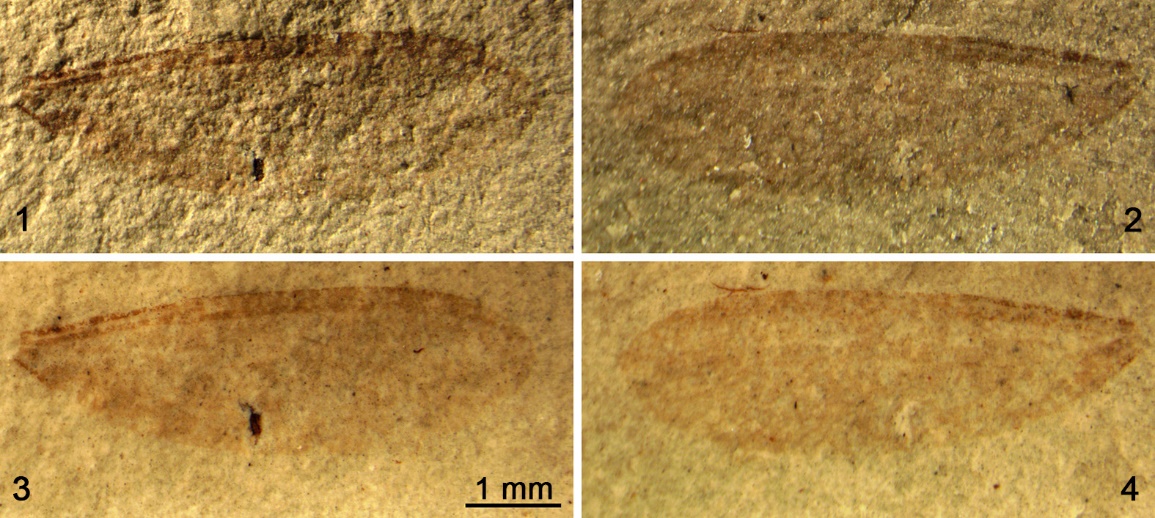 Fig. 5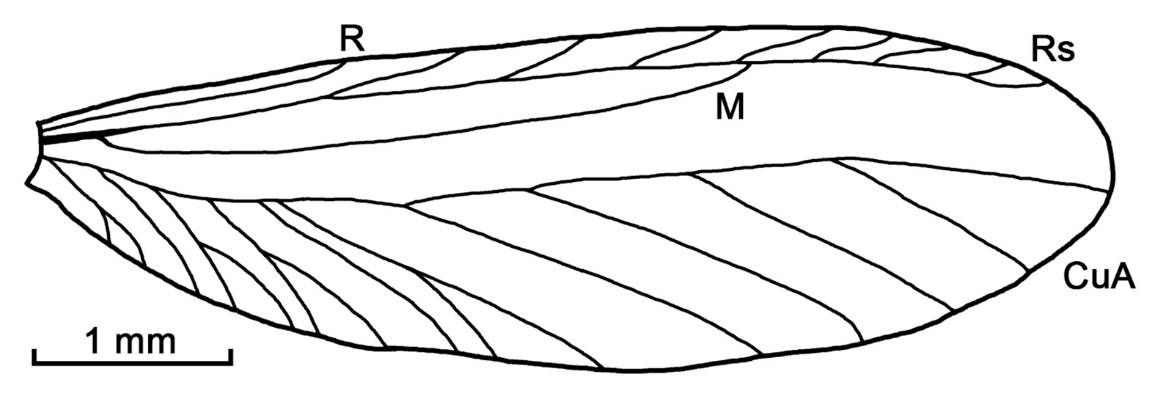 